Vid frågor kontakta Enh.flersprakighet@danderyd.se Ansökan skickas tillEnheten för flerspråkighetKevingeskolan, Golfvägen 18–20   182 11 Danderyd.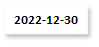 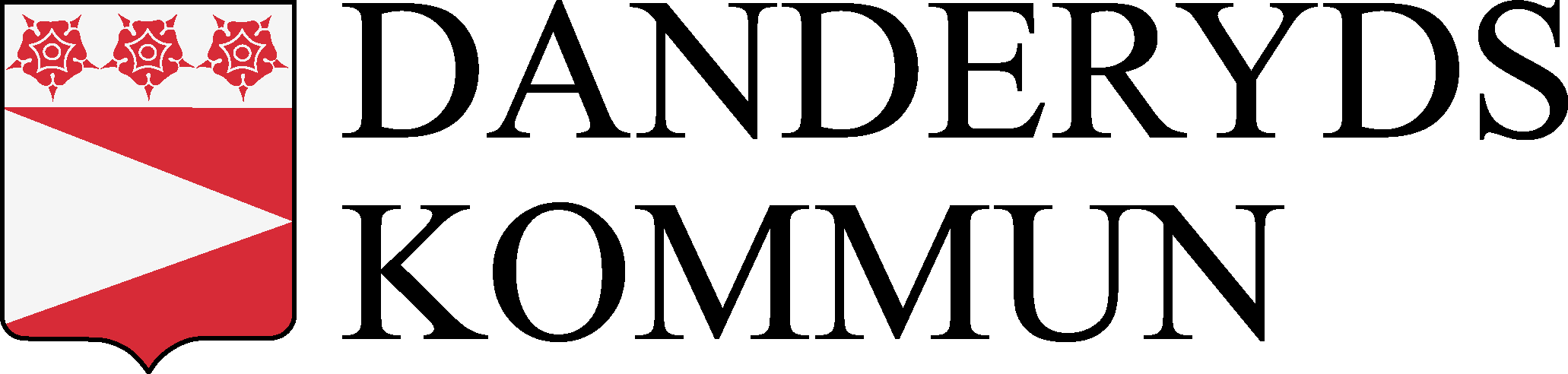 BESLUTom modersmålsundervisning BESLUTom modersmålsundervisning BESLUTom modersmålsundervisning AnkomststämpelBeslutsunderlaget för beslut bifogas med nedanstående blanketter. Ansökan om modersmålsundervisningSamtal inför modersmålsundervisningSammanfattning efter samtal inför modersmålsundervisningBlanketten fylls i av rektor och skickas åter till enheten för flerspråkighet. Enheten informera vårdnadshavare om beslutet samt informerar när eventuell undervisning kan påbörjas. Ytterligare information om riktlinjer och rutiner kopplat till modersmål finns på kommunens hemsida www.danderyd.se 
Uppgifter om eleven
Beslutsunderlaget för beslut bifogas med nedanstående blanketter. Ansökan om modersmålsundervisningSamtal inför modersmålsundervisningSammanfattning efter samtal inför modersmålsundervisningBlanketten fylls i av rektor och skickas åter till enheten för flerspråkighet. Enheten informera vårdnadshavare om beslutet samt informerar när eventuell undervisning kan påbörjas. Ytterligare information om riktlinjer och rutiner kopplat till modersmål finns på kommunens hemsida www.danderyd.se 
Uppgifter om eleven
Beslutsunderlaget för beslut bifogas med nedanstående blanketter. Ansökan om modersmålsundervisningSamtal inför modersmålsundervisningSammanfattning efter samtal inför modersmålsundervisningBlanketten fylls i av rektor och skickas åter till enheten för flerspråkighet. Enheten informera vårdnadshavare om beslutet samt informerar när eventuell undervisning kan påbörjas. Ytterligare information om riktlinjer och rutiner kopplat till modersmål finns på kommunens hemsida www.danderyd.se 
Uppgifter om eleven
Beslutsunderlaget för beslut bifogas med nedanstående blanketter. Ansökan om modersmålsundervisningSamtal inför modersmålsundervisningSammanfattning efter samtal inför modersmålsundervisningBlanketten fylls i av rektor och skickas åter till enheten för flerspråkighet. Enheten informera vårdnadshavare om beslutet samt informerar när eventuell undervisning kan påbörjas. Ytterligare information om riktlinjer och rutiner kopplat till modersmål finns på kommunens hemsida www.danderyd.se 
Uppgifter om eleven
Beslutsunderlaget för beslut bifogas med nedanstående blanketter. Ansökan om modersmålsundervisningSamtal inför modersmålsundervisningSammanfattning efter samtal inför modersmålsundervisningBlanketten fylls i av rektor och skickas åter till enheten för flerspråkighet. Enheten informera vårdnadshavare om beslutet samt informerar när eventuell undervisning kan påbörjas. Ytterligare information om riktlinjer och rutiner kopplat till modersmål finns på kommunens hemsida www.danderyd.se 
Uppgifter om eleven
Beslutsunderlaget för beslut bifogas med nedanstående blanketter. Ansökan om modersmålsundervisningSamtal inför modersmålsundervisningSammanfattning efter samtal inför modersmålsundervisningBlanketten fylls i av rektor och skickas åter till enheten för flerspråkighet. Enheten informera vårdnadshavare om beslutet samt informerar när eventuell undervisning kan påbörjas. Ytterligare information om riktlinjer och rutiner kopplat till modersmål finns på kommunens hemsida www.danderyd.se 
Uppgifter om eleven
Elevens för- och efternamnPersonnummer (10 siffror)Personnummer (10 siffror)Personnummer (10 siffror)ModersmålNationellt minoritetsspråkFöljande tre lagkrav är uppfyllda och vårdnadshavare är införstådda.Följande tre lagkrav är uppfyllda och vårdnadshavare är införstådda.Följande tre lagkrav är uppfyllda och vårdnadshavare är införstådda.Följande tre lagkrav är uppfyllda och vårdnadshavare är införstådda.Följande tre lagkrav är uppfyllda och vårdnadshavare är införstådda.Följande tre lagkrav är uppfyllda och vårdnadshavare är införstådda.Minst en av vårdnadshavarna har aktuellt språk som sitt modersmål. Gäller inte för de nationella minoritetsspråken.JaMinst en av vårdnadshavarna har aktuellt språk som sitt modersmål. Gäller inte för de nationella minoritetsspråken.JaMinst en av vårdnadshavarna har aktuellt språk som sitt modersmål. Gäller inte för de nationella minoritetsspråken.JaNejNejNejSpråket är det naturliga samtalsspråket i hemmetGäller inte för de nationella minoritetsspråken. JaSpråket är det naturliga samtalsspråket i hemmetGäller inte för de nationella minoritetsspråken. JaSpråket är det naturliga samtalsspråket i hemmetGäller inte för de nationella minoritetsspråken. JaNejNejNejEleven är inte nybörjare och förstår språket i dagligt tal.Gäller inte för de nationella minoritesspråken. JaEleven är inte nybörjare och förstår språket i dagligt tal.Gäller inte för de nationella minoritesspråken. JaEleven är inte nybörjare och förstår språket i dagligt tal.Gäller inte för de nationella minoritesspråken. JaNejNejNej